Начальник ОПпо Краснинскому районуМО МВД России «Руднянский»майор полиции______________ И.И.Морозов«  30  » мая 2019 годаГрафик отчетов участковыми уполномоченными полиции ОП по Краснинскому району МО МВД России «Руднянский» перед населением за 2019 годСт. УУП ОП по Краснинскому районукапитан полиции                                                                                                                                                      Демьянов А.С.№ФотографияФ.И.О.(полностью)ЗваниеДолжностьНомер служебного телефонаУчасток обслуживания с отражением населенных пунктовВремя и место проведения отчетаПрисутствующие лица (представители администрации, ОВД и др.)101112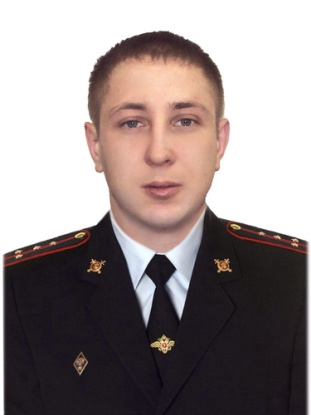 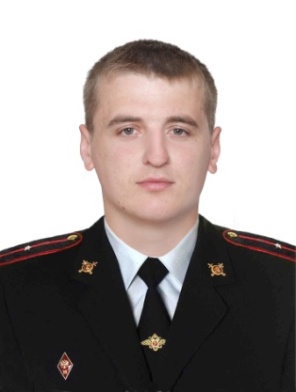 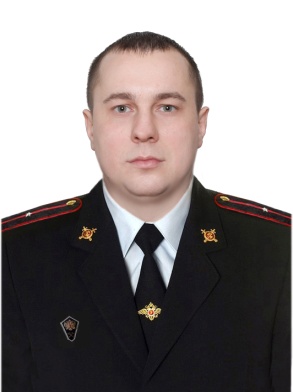 Демьянов Артем СергеевичШипуляНиколай Викторович Прохоренков Вадим Олеговичкапитан полициилейтенантполициимладшийлейтенантполицииСтарший УУПУУПУУП899915908358999159083889991590836Административный участок №10Краснинское городское поселение (п.Красный, д.Б.Добрая, д.Сорокино, д.Кутьково, д.Буяново, д.Храпово, д.Залужечье)Административный участок №11Краснинское городское поселение (п.Красный, д.Б.Добрая, д.Сорокино, д.Кутьково, д.Буяново, д.Храпово, д.Залужечье)Административный участок №12Мерлинское с/поселение (д.Маньково, д.Середнево, д. Сырокоренье, д.Железково, д.Михайлово, д.Даниловка, д.Новоселки, д.Уварово, д.Черныши) (д. Мерлино, д.Никулино, д.Аносово, д.Кисляки, д.Княжичи, д.Ломакино, д.Лысково, д.Ульятичи, д.Старая Ржавка, д.Новая Ржавка, д.Лукиничи, д.Панское, д.Крюково, д.Радобля) (д.Волково, д.Ракиты, д.Городец, д.Корыбщина, д.Кохоново, д.Сыроквашино, д.Кончинка. д.Рогайлово, д.Угриново, д.Жули, д.Шанталово, д.Чистяки, д.Чальцево)28 июня 2019 годаЗдание администрации городского поселения в 10-0028 июня 2019 годаЗдание администрации городского поселения в 10-005 июля 2019 года в 10-00 здание администрациид. Мерлино, ул. Парковаяд. 12,Глава городского хозяйства Исаченков М.А.Зам.начальника ОП капитан полиции Минаев Е.И.Глава городского хозяйства Исаченков М.А.Зам.начальника ОП капитан полиции Минаев Е.И.Глава Мерлинского с/пНовиков А.Е.Зам.начальника ОП капитан полиции Минаев Е.И.;13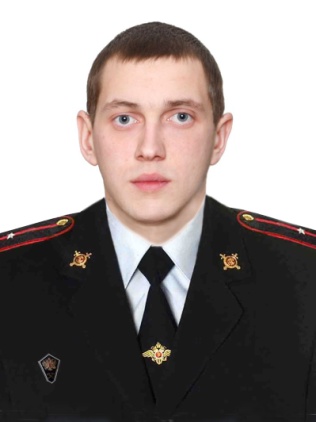    Пузиков      Александр СергеевичлейтенантполицииУУП89991590837Административный участок №13Мелеевское с/поселение(д.Малеево, д.Сидоровичи, д.Шевнево, д.Лунино, д.Хильчицы, д.Палкино, д.Литвиново, д.Сусловичи, д.Уссохи) (д.Алушково, д.Волоедово, д.Авадово, д.Гвоздово, д.Алфимково) (д.Викторово, д.Рахово, д.Расточино, д.Бубново, д.Самсоны, д.Курганье, д.Церковище, д.Май) (д.Николаевка, д.Антоновичи, д.Недвижи, д.Красатинка, д.Суймищи, дЗабродье, д.Селец, д.Трояны, д.Шилковичи)Малеевское с/поселение(д.Павлово, д.Дуровичи, д.Зверовичи, д.Василевичи, д.Шеино) (д.Нейково, д.Гребени, д.Катково, д.Бухарино, д.Марково, д.Тригубово, д.Туговищи, д. Глинное) (д.Глубокое, д.Двуполяны, д.Плауны, д.Самоны, д.Синяки, д.Литивля, д.Бежали, д.Клименти, д.Литивлянка)24 июня 2019 года в 10-00 здание администрациид. Малеево, ул.Садовая, д. 525 июня 2019 года в10-00 здание администрациид. Двуполяны, ул. Мира, д. 24Глава Муниципального образования  Трофимова С.А.Зам.начальника ОП капитан полиции Минаев Е.И.Глава Муниципального образования  Трофимова С.А.Зам.начальника ОП капитан полиции Минаев Е.И.14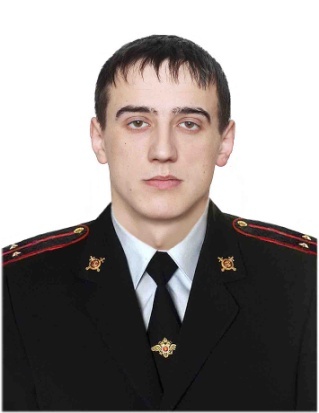 Корниевский Вадим Вадимович старшийлейтенант полицииСтарший УУП89991590839Административный участок №14Гусинское с/поселение(д.Гусино, с.Гусино, д.Дубравка д.Лучково, д.Прохладное, д.Миганово, д.Нитяжи, д.Варечки)26 июня 2019 года в 10-00 здание администрациид. Гусино, ул. Октябрьская, д. 28аГлава Муниципального образования  Хлебникова Н.В.Зам.начальника ОП капитан полиции Минаев Е.И.15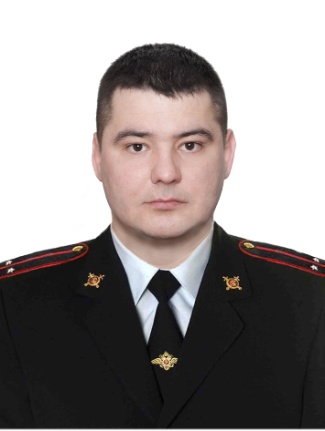 КовалевСергейВладимировичлейтенант полицииУУП89991590840Административный участок №15Гусинское с/поселение( д.Лонница, д.Красная Горка, д.Скворцы, д.Ольша, д.Седневка, д.Кисели, д.Коштуны, д.Жваненки, д.Беляи, д.Ермаки, д.Зюзьки, д.Птушки, д.Хлыстовка, д.Буда, д.Курган, ст.Красное, д.Герасименки ) (д.Комиссарово, д.Черныш, д.Липово, д.Шеровичи, д.Бабиничи, д.Рудаки, д.Бодуны)27 июня 2019 года в 10-00 здание администрациид. Гусино, ул. Октябрьская, д. 28аГлава Муниципального образования  Хлебникова Н.В.Зам.начальника ОП капитан полиции Минаев Е.И.